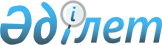 О назначении очередных выборов в Парламент Республики КазахстанУказ Президента Республики Казахстан от 7 июля 1999 г. N 168

      В соответствии с подпунктом 2) статьи 44 Конституции Республики Казахстан, статьями 69 и 85 Конституционного закона Республики Казахстан "О выборах в Республике Казахстан" постановляю:     1. Назначить очередные выборы депутатов Сената Парламента Республики Казахстан на 17 сентября 1999 года.     2. Назначить очередные выборы депутатов Мажилиса Парламента Республики Казахстан на 10 октября 1999 года.     3. Правительству Республики Казахстан, акимам областей, городов Астаны и Алматы безотлагательно принять все необходимые меры по организационному, материально-техническому и финансовому обеспечению выборов депутатов Парламента Республики Казахстан.     4. Настоящий Указ вступает в силу со дня опубликования.     ПрезидентРеспублики Казахстан
					© 2012. РГП на ПХВ «Институт законодательства и правовой информации Республики Казахстан» Министерства юстиции Республики Казахстан
				